MYP Year 10Unit 2: Finding Our Voices – The Spoken WordPoetry Bank – Student Anthology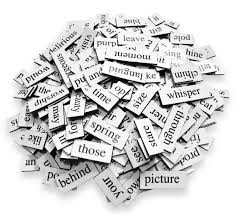 Unit 2: Finding Our Voices - The Spoken WordKey Concept: CommunicationRelated Concepts: Self-Expression, Style, Point of ViewGlobal Context: Personal and Cultural ExpressionStatement of Inquiry (SoI): Our Voices are the ultimate expression of our identitiesFactual Questions: What do we mean by the spoken word? How do we use speech to communicate to others? How do we make our voices heard?Conceptual Questions: What constitutes effective communication? How do we express who we are through our voices? Debatable Questions: How important is the spoken word in ensuring you are heard? PoemsPair OnePoem A: Jilted - Sylvia Plath or Havisham - Carol Ann DuffyPoem B: The Laboratory - Robert BrowningPair TwoPoem C: Hitcher - Simon Armitage or Salome - Carol Ann DuffyPoem D: My Last Duchess - Robert BrowningPair ThreePoem E: Mother to Son - Langston Hughes or Mirror - Sylvia PlathPoem F: Ulysses - Alfred Tennyson or Confessions by Robert BrowningPair FourPoem G: Otherwise - Cilla McQueen or Valentine - Carol Ann DuffyPoem H: To His Coy Mistress - Andrew MarvellPair FivePoem I: Stop the Clocks - W.H. AudenPoem J: First Love - John ClarePair SixPoem K: Purdah - Imitiaz DharkerPoem L: Cousin Kate - Christina RossettiPair SevenPoem M: Still I Rise - Maya AngelouPoem N: The Emulation - Sarah Fyge or If - Rudyard KiplingAssessment: SAW December 2015 (2 hours)Select one pair of poems to write on.Section A: Answer an essay question based on both poems in the pair. Section B: Write a monologue from another character’s viewpoint in one of the poems in the pair.Poem A: Jilted - Sylvia PlathMy thoughts are crabbed and sallow,My tears like vinegar,Or the bitter blinking yellowOf an acetic star.Tonight the caustic wind, love,Gossips late and soon,And I wear the wry-faced pucker ofThe sour lemon moon.While like an early summer plum,Puny, green, and tart,Droops upon its wizened stemMy lean, unripened heart.Poem A: Havisham - Carol Ann DuffyBeloved sweetheart bastard. Not a day since then
I haven’t wished him dead. Prayed for it
so hard I’ve dark green pebbles for eyes,
ropes on the back of my hands I could strangle with.

Spinster. I stink and remember. Whole days
in bed cawing Nooooo at the wall; the dress
yellowing, trembling if I open the wardrobe;
the slewed mirror, full-length, her, myself, who did this

to me? Puce curses that are sounds not words.
Some nights better, the lost body over me,
my fluent tongue in its mouth in its ear
then down till I suddenly bite awake. Love’s

hate behind a white veil; a red balloon bursting
in my face. Bang. I stabbed at a wedding cake.
Give me a male corpse for a long slow honeymoon.
Don’t think it’s only the heart that b-b-b-breaks.Poem B: The Laboratory -  Robert BrowningANCIEN REGIME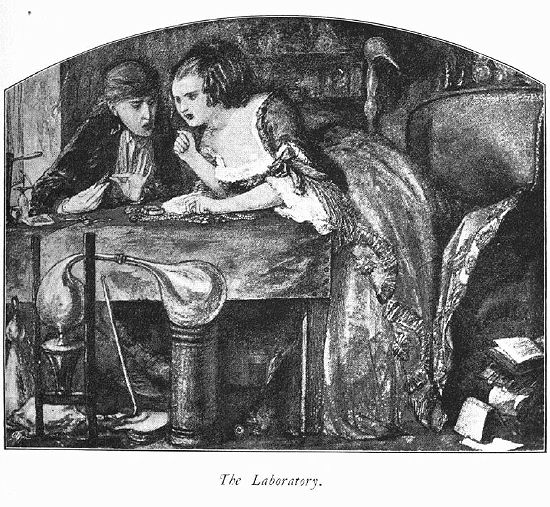 INow that I, tying thy glass mask tightly,May gaze through these faint smokes curling whitely,As thou pliest thy trade in this devil's-smithy—Which is the poison to poison her, prithee?IIHe is with her; and they know that I knowWhere they are, what they do: they believe my tears flowWhile they laugh, laugh at me, at me fled to the drearEmpty church, to pray God in, for them!—I am here.IIIGrind away, moisten and mash up thy paste,Pound at thy powder,—I am not in haste!Better sit thus, and observe thy strange things,Than go where men wait me and dance at the King's.IVThat in the mortar—you call it a gum?Ah, the brave tree whence such gold oozings come!And yonder soft phial, the exquisite blue,Sure to taste sweetly,—is that poison too?VHad I but all of them, thee and thy treasures,What a wild crowd of invisible pleasures!To carry pure death in an earring, a casket,A signet, a fan-mount, a filigree-basket!VISoon, at the King's, a mere lozenge to give,And Pauline should have just thirty minutes to live!But to light a pastille, and Elise, with her head,And her breast, and her arms, and her hands, should drop dead!VIIQuick—is it finished? The colour's too grim!Why not soft like the phial's, enticing and dim?Let it brighten her drink, let her turn it and stir,And try it and taste, ere she fix and prefer!VIIIWhat a drop! She's not little, no minion like me—That's why she ensnared him: this never will freeThe soul from those strong, great eyes,—say, "No!"To that pulse's magnificent come-and-go.IXFor only last night, as they whispered, I broughtMy own eyes to bear on her so, that I thoughtCould I keep them one-half minute fixed, she would fall,Shrivelled; she fell not; yet this does it all!XNot that I bid you spare her the pain!Let death be felt and the proof remain;Brand, burn up, bite into its grace—He is sure to remember her dying face!XIIs it done? Take my mask off! Nay, be not morose,It kills her, and this prevents seeing it close:The delicate droplet, my whole fortune's fee—If it hurts her, beside, can it ever hurt me?XIINow, take all my jewels, gorge gold to your fill,You may kiss me, old man, on my mouth if you will!But brush this dust off me, lest horror it bringsEre I know it—next moment I dance at the King's!Poem C: Hitcher - Simon ArmitageI'd been tired, underthe weather, but the ansaphone kept screaming. One more sick-note. mister, and you're finished. Fired. I thumbed a lift to where the car was parked. A Vauxhall Astra. It was hired. I picked him up in Leeds. He was following the sun to west from east with just a toothbrush and the good earth for a bed. The truth, he said, was blowin' in the wind, or round the next bend. I let him have it on the top road out of Harrogate -once with the head, then six times with the krooklok in the face -and didn't even swerve. I dropped it into third and leant across to let him out, and saw him in the mirror bouncing off the kerb, then disappearing down the verge. We were the same age, give or take a week. He'd said he liked the breeze to run its fingers through his hair. It was twelve noon. The outlook for the day was moderate to fair. Stitch that, I remember thinking, you can walk from there.Poem C: Salome - Carol Ann DuffyI'd done it before(and doubtless I'll do it again,sooner or later)woke up with a head on the pillow beside me - whose? -what did it matter?Good-looking, of course, dark hair, rather matted;the reddish beard several shades lighter;with very deep lines around the eyes,from pain, I'd guess, maybe laughter;and a beautiful crimson mouth that obviously knewhow to flatter...which I kissed...Colder than pewter.Strange. What was his name? Peter?Simon? Andrew? John? I knew I'd feel betterfor tea, dry toast, no butter,so rang for the maid.And, indeed, her innocent clatterof cups and plates,her clearing of clutter,her regional patter,were just what needed -hungover and wrecked as I was from a night on the batter.Never again!I needed to clean up my act,get fitter,cut out the booze and the fags and the sex.Yes. And as for the latter,it was time to turf out the blighter,the beater or biter,who'd come like a lamb to the slaughterto Salome's bed.In tile mirror, I saw my eyes glitter.I flung back the sticky red sheets,and there, like I said -and ain't life a bitch -was his head on a platter. Poem D: My Last Duchess – Robert Browning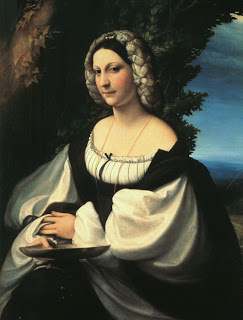 That's my last Duchess painted on the wall, Looking as if she were alive. I callThat piece a wonder, now: Fra Pandolf's handsWorked busily a day, and there she stands.Will 't please you to sit and look at her? I said"Fra Pandolf" by design, for never readStrangers like you that pictured countenance,The depth and passion of its earnest glance,But to my self they turned (since none puts byThe curtain I have drawn for you, but I)And seemed as they would ask me, if they durst,How such a glance came there; so, not the firstAre you to turn and ask thus. Sir, 't was notHer husband's presence only, called that spotOf joy into the Duchess' cheek: perhapsFra Pandolf chanced to say, "Her mantle lapsOver my lady's wrist too much," or "PaintMust never hope to reproduce the faintHalf-flush that dies along her throat:" such stuffWas courtesy, she thought, and cause enoughFor calling up that spot of joy. She hadA heart--how shall I say?--too soon made glad,Too easily impressed: she liked whate'erShe looked on, and her looks went everywhere.Sir, 't was all one! My favor at her breast,The dropping of the daylight in the westThe bough of cherries some officious foolBroke in the orchard for her, the white muleShe rode with round the terrace--all and eachWould draw from her alike the approving speech,Or blush, at least. She thanked men,--good! but thankedSomehow,--I know not how--as if she rankedMy gift of a nine-hundred-years-old nameWith anybody's gift. Who'd stoop to blameThis sort of trifling? Even had you skillIn speech--(which I have not)--to make your willQuite clear to such an one, and say, "Just thisOr that in you disgusts me; here you miss,Or there exceed the mark"--and if she letHerself be lessoned so, nor plainly setHer wits to yours, forsooth, and made excuse,--E'en then would be some stooping; and I chooseNever to stoop. Oh sir, she smiled, no doubt,Whene'er I passed her; but who passed withoutMuch the same smile? This grew; I gave commands;Then all smiles stopped together. There she standsAs if alive. Will 't please you rise? We'll meetThe company below, then. I repeat,The Count your master's known munificenceIs ample warrant that no just pretenceOf mine for dowry will be disallowed;Though his fair daughter's self, as I avowedAt starting, is my object. Nay, we'll goTogether down, sir. Notice Neptune, though,Taming a sea-horse, thought a rarity,Which Claus of Innsbruck cast in bronze for me!Poem E: Mother to Son - Langston HughesWell, son, I'll tell you:Life for me ain't been no crystal stair.It's had tacks in it,And splinters,And boards torn up,And places with no carpet on the floor—Bare.But all the time I'se been a-climbin' on,And reachin' landin's,And turnin' corners,And sometimes goin' in the darkWhere there ain't been no light.So, boy, don't you turn back.Don't you set down on the steps.'Cause you finds it's kinder hard.Don't you fall now—For I'se still goin', honey,I'se still climbin',And life for me ain't been no crystal stair. Poem E: Mirror - Sylvia PlathI am silver and exact. I have no preconceptions.Whatever I see I swallow immediatelyJust as it is, unmisted by love or dislike.I am not cruel, only truthful ‚The eye of a little god, four-cornered.Most of the time I meditate on the opposite wall.It is pink, with speckles. I have looked at it so longI think it is part of my heart. But it flickers.Faces and darkness separate us over and over.Now I am a lake. A woman bends over me,Searching my reaches for what she really is.Then she turns to those liars, the candles or the moon.I see her back, and reflect it faithfully.She rewards me with tears and an agitation of hands.I am important to her. She comes and goes.Each morning it is her face that replaces the darkness.In me she has drowned a young girl, and in me an old womanRises toward her day after day, like a terrible fish.Poem F: Ulysses - Lord Alfred TennysonIt little profits that an idle king,By this still hearth, among these barren crags,Match'd with an aged wife, I mete and doleUnequal laws unto a savage race,That hoard, and sleep, and feed, and know not me.I cannot rest from travel: I will drinkLife to the lees: All times I have enjoy'dGreatly, have suffer'd greatly, both with thoseThat loved me, and alone, on shore, and whenThro' scudding drifts the rainy HyadesVext the dim sea: I am become a name;For always roaming with a hungry heartMuch have I seen and known; cities of menAnd manners, climates, councils, governments,Myself not least, but honour'd of them all;And drunk delight of battle with my peers,Far on the ringing plains of windy Troy.I am a part of all that I have met;Yet all experience is an arch wherethro'Gleams that untravell'd world whose margin fadesFor ever and forever when I move.How dull it is to pause, to make an end,To rust unburnish'd, not to shine in use!As tho' to breathe were life! Life piled on lifeWere all too little, and of one to meLittle remains: but every hour is savedFrom that eternal silence, something more,A bringer of new things; and vile it wereFor some three suns to store and hoard myself,And this gray spirit yearning in desireTo follow knowledge like a sinking star,Beyond the utmost bound of human thought.        This is my son, mine own Telemachus,To whom I leave the sceptre and the isle,—Well-loved of me, discerning to fulfilThis labour, by slow prudence to make mildA rugged people, and thro' soft degreesSubdue them to the useful and the good.Most blameless is he, centred in the sphereOf common duties, decent not to failIn offices of tenderness, and payMeet adoration to my household gods,When I am gone. He works his work, I mine.        There lies the port; the vessel puffs her sail:There gloom the dark, broad seas. My mariners,Souls that have toil'd, and wrought, and thought with me—That ever with a frolic welcome tookThe thunder and the sunshine, and opposedFree hearts, free foreheads—you and I are old;Old age hath yet his honour and his toil;Death closes all: but something ere the end,Some work of noble note, may yet be done,Not unbecoming men that strove with Gods.The lights begin to twinkle from the rocks:The long day wanes: the slow moon climbs: the deepMoans round with many voices. Come, my friends,'T is not too late to seek a newer world.Push off, and sitting well in order smiteThe sounding furrows; for my purpose holdsTo sail beyond the sunset, and the bathsOf all the western stars, until I die.It may be that the gulfs will wash us down:It may be we shall touch the Happy Isles,And see the great Achilles, whom we knew.Tho' much is taken, much abides; and tho'We are not now that strength which in old daysMoved earth and heaven, that which we are, we are;One equal temper of heroic hearts,Made weak by time and fate, but strong in willTo strive, to seek, to find, and not to yield.Poem F: Confessions - Robert BrowningWhat is he buzzing in my ears?     "Now that I come to die,Do I view the world as a vale of tears?"     Ah, reverend sir, not I!  What I viewed there once, what I view again     Where the physic bottles standOn the table's edge,—is a suburb lane,     With a wall to my bedside hand.  That lane sloped, much as the bottles do,     From a house you could descryO'er the garden-wall; is the curtain blue     Or green to a healthy eye?  To mine, it serves for the old June weather     Blue above lane and wall;And that farthest bottle labelled "Ether"     Is the house o'ertopping all.  At a terrace, somewhere near the stopper,     There watched for me, one June,A girl: I know, sir, it's improper,     My poor mind's out of tune.  Only, there was a way... you crept     Close by the side, to dodgeEyes in the house, two eyes except:     They styled their house "The Lodge."  What right had a lounger up their lane?     But, by creeping very close,With the good wall's help,—their eyes might strain     And stretch themselves to Oes,  Yet never catch her and me together,     As she left the attic, there,By the rim of the bottle labelled "Ether,"     And stole from stair to stair,  And stood by the rose-wreathed gate. Alas,     We loved, sir—used to meet:How sad and bad and mad it was—     But then, how it was sweet!Poem G: Otherwise - Cilla McQueenI comefrom an opposite countryto yours, where water spiralsand the moon waxesotherwise.my stars assemble in unfamiliar patterns and I watch oftennot traffic or televisionbut hour by hour the huge tideabsently fingering rocks and small shells and the wet brown kelpwhere fish go sliding through.if you were with me nowon my favourite beachwe’d watch the distant seismographof silver peaks darkening to indigoand walk on the breakwatertowards the harbour mouth,disturbing the flocks of ternsthat wheel up shrieking in slim wild voices to land again behind usrenewing their conference. I would slip my cold hand in your pocket,you’d look at me and grinand we would walk together quietlyright to the very end,where big chained rocks hold backthe same Pacific ocean, lumbering in.Poem G: Valentine - Carol Ann DuffyNot a red rose or a satin heart.I give you an onion.It is a moon wrapped in brown paper.It promises lightLike the careful undressing of love.Here. It will blind you with tearslike a lover.It will make your reflectiona wobbling photo of grief.I am trying to be truthful.Not a cute card or a kissogram.I give you an onion.Its fierce kiss will stay on your lips,possessive and faithfulas we are,for as long as we are.Take it.Its platinum loops shrink to a wedding-ring,if you like.Lethal.Its scent will cling to your fingers,cling to your knife.Poem H: To His Coy Mistress - Andrew Marvell       Had we but world enough and time,This coyness, lady, were no crime.We would sit down, and think which wayTo walk, and pass our long love’s day.Thou by the Indian Ganges’ sideShouldst rubies find; I by the tideOf Humber would complain. I wouldLove you ten years before the flood,And you should, if you please, refuseTill the conversion of the Jews.My vegetable love should growVaster than empires and more slow;An hundred years should go to praiseThine eyes, and on thy forehead gaze;Two hundred to adore each breast,But thirty thousand to the rest;An age at least to every part,And the last age should show your heart.For, lady, you deserve this state,Nor would I love at lower rate.But at my back I always hearTime’s wingèd chariot hurrying near;And yonder all before us lieDeserts of vast eternity.Thy beauty shall no more be found;Nor, in thy marble vault, shall soundMy echoing song; then worms shall tryThat long-preserved virginity,And your quaint honour turn to dust,And into ashes all my lust;The grave’s a fine and private place,But none, I think, do there embrace.Now therefore, while the youthful hueSits on thy skin like morning dew,And while thy willing soul transpiresAt every pore with instant fires,Now let us sport us while we may,And now, like amorous birds of prey,Rather at once our time devourThan languish in his slow-chapped power.Let us roll all our strength and allOur sweetness up into one ball,And tear our pleasures with rough strifeThrough the iron gates of life:Thus, though we cannot make our sunStand still, yet we will make him run.Poem I: Stop all the clocks, cut off the telephone - W. H. AudenStop all the clocks, cut off the telephone,Prevent the dog from barking with a juicy bone,Silence the pianos and with muffled drumBring out the coffin, let the mourners come. Let aeroplanes circle moaning overheadScribbling on the sky the message He Is Dead,Put crepe bows round the white necks of the public doves,Let the traffic policemen wear black cotton gloves. He was my North, my South, my East and West,My working week and my Sunday rest,My noon, my midnight, my talk, my song;I thought that love would last for ever: I was wrong.The stars are not wanted now: put out every one;Pack up the moon and dismantle the sun;Pour away the ocean and sweep up the wood.For nothing now can ever come to any good.Poem J: First Love - John ClareI ne’er was struck before that hour  With love so sudden and so sweet,Her face it bloomed like a sweet flower  And stole my heart away complete.My face turned pale as deadly pale,  My legs refused to walk away,And when she looked, what could I ail?  My life and all seemed turned to clay.And then my blood rushed to my face  And took my eyesight quite away,The trees and bushes round the place  Seemed midnight at noonday.I could not see a single thing,  Words from my eyes did start—They spoke as chords do from the string,  And blood burnt round my heart.Are flowers the winter’s choice?  Is love’s bed always snow?She seemed to hear my silent voice,  Not love's appeals to know.I never saw so sweet a face  As that I stood before.My heart has left its dwelling-place  And can return no more.Poem K: Purdah - Imtiaz DharkerOne day they said she was old enough to learn some shame.She found it came quite naturally.Purdah is a kind of safety.The body finds a place to hide.The cloth fans out against the skinmuch like the earth that fallson coffins after they put dead men in.People she has knownstand up, sit down as they have always done.But they make different anglesin the light, their eyes aslant,a little sly.She half-remembers thingsfrom someone else’s life,perhaps from yours, or mine –carefully carrying what we do not own:between the thighs a sense of sin.We sit still, letting the cloth growa little closer to our skin.A light filters inwardthrough our bodies’ walls.Voices speak inside us,echoing in the places we have just left.She stands outside herself,sometimes in all four corners of a room.Wherever she goes, she is alwaysinching past herself,as if she were a clod of earthand the roots as well,scratching for a holdbetween the first and second rib.Passing constantly out of her own hands, into the corner of someone else’s eyes . . . while the doors keep openinginward and againinward.Poem L: Cousin Kate - Christina RossettiI was a cottage maidenHardened by sun and air,Contented with my cottage mates,Not mindful I was fair.Why did a great lord find me out,And praise my flaxen hair?Why did a great lord find me outTo fill my heart with care?He lured me to his palace home--Woe's me for joy thereof--To lead a shameless shameful life,His plaything and his love.He wore me like a silken knot,He changed me like a glove;So now I moan, an unclean thing,Who might have been a dove.O Lady Kate, my cousin Kate,You grew more fair than I:He saw you at your father's gate,Chose you, and cast me by.He watched your steps along the lane,Your work among the rye;He lifted you from mean estateTo sit with him on high.Because you were so good and pureHe bound you with his ring:The neighbours call you good and pure,Call me an outcast thing.Even so I sit and howl in dust,You sit in gold and sing:Now which of us has tenderer heart?You had the stronger wing.O cousin Kate, my love was true,Your love was writ in sand:If he had fooled not me but you,If you stood where I stand,He'd not have won me with his loveNor bought me with his land;I would have spit into his faceAnd not have taken his hand.Yet I've a gift you have not got,And seem not like to get:For all your clothes and wedding-ringI've little doubt you fret.My fair-haired son, my shame, my pride,Cling closer, closer yet:Your father would give lands for oneTo wear his coronet.Poem M: Still I Rise - Maya AngelouYou may write me down in historyWith your bitter, twisted lies,You may tread me in the very dirtBut still, like dust, I'll rise.Does my sassiness upset you? Why are you beset with gloom? 'Cause I walk like I've got oil wellsPumping in my living room.Just like moons and like suns,With the certainty of tides,Just like hopes springing high,Still I'll rise.Did you want to see me broken? Bowed head and lowered eyes? Shoulders falling down like teardrops.Weakened by my soulful cries.Does my haughtiness offend you? Don't you take it awful hard'Cause I laugh like I've got gold minesDiggin' in my own back yard.You may shoot me with your words,You may cut me with your eyes,You may kill me with your hatefulness,But still, like air, I'll rise.Does my sexiness upset you? Does it come as a surpriseThat I dance like I've got diamondsAt the meeting of my thighs? Out of the huts of history's shameI riseUp from a past that's rooted in painI riseI'm a black ocean, leaping and wide,Welling and swelling I bear in the tide.Leaving behind nights of terror and fearI riseInto a daybreak that's wondrously clearI riseBringing the gifts that my ancestors gave,I am the dream and the hope of the slave.I riseI riseI rise. Poem N: The Emulation - Sarah FygeSay, Tyrant Custom, why must we obeyThe impositions of thy haughty Sway;From the first dawn of Life, unto the Grave,Poor Womankind's in every State, a Slave.The Nurse, the Mistress, Parent and the Swain,For Love she must, there's none escape that Pain;Then comes the last, the fatal Slavery,The Husband with insulting TyrannyCan have ill Manners justify'd by Law;For Men all join to keep the Wife in awe.Moses who first our Freedom did rebuke,Was Marry'd when he writ the Pentateuch;They're Wise to keep us Slaves, for well they know,If we were loose, we soon should make them so.We yield like vanquish'd Kings whom Fetters bind,When chance of War is to Usurpers kind;Submit in Form; but they'd our Thoughts control,And lay restraints on the impassive Soul:They fear we should excel their sluggish parts,Should we attempt the Sciences and Arts;Pretend they were design'd for them alone,So keep us Fools to raise their own Renown;Thus Priests of old their Grandeur to maintain,Cry'd vulgar Eyes would sacred Laws Profane.So kept the Mysteries behind a Screen,There Homage and the Name were lost had they been seen:But in this blessed Age, such Freedom's given,That every Man explains the Will of Heaven;And shall we Women now sit tamely by,Make no excursions in Philosophy,Or grace our Thoughts in tuneful Poetry?We will our Rights in Learning's World maintain,Wit's Empire, now, shall know a Female Reign,Come all ye Fair, the great Attempt improve,Divinely imitate the Realms above:There's ten celestial Females govern Wit,And but two Gods that dare pretend to it;And shall these finite Males reverse their Rules,No, we'll be Wits, and then Men must be Fools. Poem N: If- Rudyard KiplingIf you can keep your head when all about you   	Are losing theirs and blaming it on you,   If you can trust yourself when all men doubt you,	But make allowance for their doubting too;   If you can wait and not be tired by waiting,	Or being lied about, don’t deal in lies,Or being hated, don’t give way to hating,	And yet don’t look too good, nor talk too wise:If you can dream—and not make dreams your master;   	If you can think—and not make thoughts your aim;   If you can meet with Triumph and Disaster	And treat those two impostors just the same;   If you can bear to hear the truth you’ve spoken	Twisted by knaves to make a trap for fools,Or watch the things you gave your life to, broken,	And stoop and build ’em up with worn-out tools:If you can make one heap of all your winnings	And risk it on one turn of pitch-and-toss,And lose, and start again at your beginnings	And never breathe a word about your loss;If you can force your heart and nerve and sinew	To serve your turn long after they are gone,   And so hold on when there is nothing in you	Except the Will which says to them: ‘Hold on!’If you can talk with crowds and keep your virtue,   	Or walk with Kings—nor lose the common touch,If neither foes nor loving friends can hurt you,	If all men count with you, but none too much;If you can fill the unforgiving minute	With sixty seconds’ worth of distance run,   Yours is the Earth and everything that’s in it,   	And—which is more—you’ll be a Man, my son!